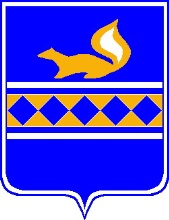 муниципальный округ пуровский районадминистрация поселка ХанымейПРИКАЗп. ХанымейО внесении изменений в приказ Администрации поселка Ханымей от 18 июня 2021 года №135 «О мерах по подготовке  к отопительному периоду 2021 - 2022 годов в поселке Ханымей» В соответствии с Федеральным законом от 06 октября 2003 года № 131-ФЗ "Об общих принципах организации местного самоуправления в Российской Федерации", Федеральным законом от 27 июля 2010 года № 190-ФЗ "О теплоснабжении", Приказом Министерства энергетики Российской Федерации от 12 марта 2013 года № 103 "Об утверждении Правил оценки готовности к отопительному периоду", постановлением Государственного Комитета Российской Федерации по строительству и жилищно-коммунальному комплексу от 27 сентября 2003 года № 170 "Об утверждении Правил и норм технической эксплуатации жилищного фонда", Администрация  поселка Ханымей приказывает:Внести в приказ Администрации поселка Ханымей от 18 июня 2021 года № 135 «О мерах по подготовке к отопительному периоду 2021-2022 годов в поселке Ханымей» следующие изменения:Дополнить приказ Администрации поселка Ханымей от 18 июня 2021 года № 135 «О мерах по подготовке к отопительному периоду 2021-2022 годов в поселке Ханымей» пунктом 6.1 следующего содержания: «6.1. Управляющим и ресурсоснабжающим организациям, и ТСЖ поселка Ханымей предоставить акты разграничения эксплуатационной ответственности по инженерным сетям объектов, находящихся в ведении и управлении таких организаций, подписанные всеми сторонами границ зон ответственности, с предоставлением схем разграничения зон эксплуатационной ответственности, в срок до 20 августа 2021 года.».2. Настоящий приказ вступает в силу со дня его подписания и распространяет свое действие на правоотношения, возникшие с 18 июня 2021 года.3. Настоящий приказ опубликовать в общественно-политической газете «Северный луч» и разместить на официальном интернет-сайте Администрации поселка Ханымей.4. Контроль за исполнением настоящего приказа оставляю за собой.Глава Администрации поселка 						         К.Р. Скороходов13июля2021  г.№142